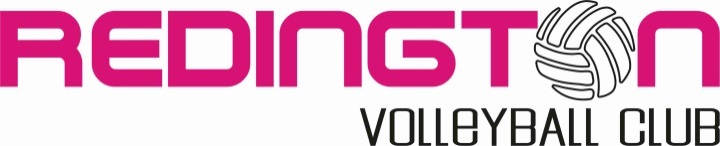 Redington Volleyball Club Youth ClinicsWe are moving forward to offering limited clinics starting in October but the safety of our athletes, coaches, and families is our top priority. The following modifications will be in place for the Fall Sessions:​PRE-REGISTRATION ONLY.  To avoid the long lines will not be offering any walk-up or at the door registration. Online Registration only is available for all athletes beginning 6 October 2020.  Registration will be via SignUp Genius.  The links are below and on the RVC Website https://www.redingtonvolleyball.com/coed-youth-clinics.html LIMITED GROUP SIZES/CONTACT TRACING.  The groups on a single court will not exceed 12 athletes and 3 coaches.  Registration will be limited to 12 athletes per session.  A waiting list will be established once the clinic is full.ALL ATHLETES MUST WEAR A MASK until they are on the court.  The coaching staff will wear masks while coaching.  Pima County will require all participants (regardless of age) to wear a mask.ALL ATHLETES MUST BRING THEIR OWN WATER.  Athletes cannot participate unless they have their own water bottle that is marked.  Athletes will put their water bottle in a social distanced location as directed by the coadh. SPECTATORS ARE LIMITED or NOT AUTHORIZEDUdall clinic is limited to one adult per athlete so we do not violate the Pima County rule for congregating. Please do not bring other children/siblings that are not participating.  You are welcome to bring a chair for the Udall clinic since the pavilion is not open. NO SPECTATORS in Christ PresbyterianIf parents fail to social distance while waiting, we will lose our ability to use the facility and parents will either need to wait in their vehicles or leave and return to pick up athletes.All participants and staff must be fever-free and COVID-19 symptom free in order to participate.  Participants and staff are asked not to come to the gym/court if experiencing and symptoms.  Participants will be subject to a verbal symptom check prior to entering the gym to include temperature.  Per Pima County regulations, when you sign in your athlete you must annotate a temperature that is within 3 hours of the clinic and that your child is symptom free.If an athlete is ill or experiencing any COVID-19 symptoms, please do NOT bring him/her to the clinic. If your athlete is sick, call the club director. We will refund any session payment so long as you contact at least 2 hours in advance of the session start time.All athletes/parents must read and acknowledge the Arizona USAV COVID19 waiver. In order to participate in any session, the athlete must submit a signed RVC General Waiver/Release and USAV COVID-19 Waiver/Release.   Download, sign, and bring the documents to your first training session (submit all documents at your first session and they will be valid through the end of October for an additional sessions).  You can pay online or at the session. 7th and 8th Grade Clinics Saturday Clinics at Udallhttps://www.signupgenius.com/go/4090E4CAAAF2D6-saturday1Who:  Open to any athlete in the 7th or 8th grade.  Girls and boys in any school district are welcome.  Athletes must not be a member of any other USA Volleyball club. The clinics are designed to enhance the skills of our players and prepare for the upcoming club seasonWhen: Saturday 10 October and Saturday 17 OctoberWhere: Udall Sand Courts, 7200 E Tanque Verde Rd, Tucson, AZ (corner of Sabino Canyon/Tanque Verde Road)Time: 9am -1030 amCost:  $30 for both sessions.  $15 for 1 session. You must sign up on line. There are NO drop ins because of COVID19 restrictions  7th and 8th Grade Clinics Tuesday at Christ Presbyterian Churchhttps://www.signupgenius.com/go/4090E4CAAAF2D6-tuesday1Who:  Open to any athlete in the 7th or 8th grade.  Girls and boys in any school district are welcome.  Athletes must not be a member of any other USA Volleyball club. The clinics are designed to enhance the skills of our players and prepare for the upcoming club seasonWhen: Tuesdays (session 1:  13, 20 and 27 October; Session 2:  3, 10, 17 November)Where:  Christ Presbyterian Church, 6565 E Broadway Blvd, Tucson, AZ 85710 (entrance to the gym is in the back)Time: 7-8pm sign in is outside at 6:45 pm (Not registration but verbal symptom check by parents)Cost:  $30 for 3 night sessions.  $10 per session.  You must sign up on line for how many slots you would like.  There are NO drop ins because of COVID19 restrictions  ---------------------------------------------------------------------------------------------------------------------------------------5th and 6th Grade Clinics Saturday Clinics at Udallhttps://www.signupgenius.com/go/4090E4CAAAF2D6-saturdayWho:  Open to any athlete in the 5th or 6th grade.  Girls and boys in any school district are welcome.  The clinics are designed to enhance the skills of our players and prepare for the upcoming club seasonWhen: Saturday 10 October and Saturday 17 OctoberWhere: Udall Sand Courts, 7200 E Tanque Verde Rd, Tucson, AZ (corner of Sabino Canyon/Tanque Verde Road)Time: 11 am to 12 noonCost:  $20 for both sessions. $10/session.  You must sign up on line.  There are NO drop ins because of COVID19 restrictions  5th and 6th Grade Clinics Tuesday at Christ Presbyterian Churchhttps://www.signupgenius.com/go/4090E4CAAAF2D6-tuesdayWho:  Open to any athlete in the 5th or 6th grade.  Girls and boys in any school district are welcome.  The clinics are designed to enhance the skills of our players and prepare for the upcoming club seasonWhen: Tuesdays (session 1:  13, 20 and 27 October; Session 2:  3, 10, 17 November)Where:  Christ Presbyterian Church, 6565 E Broadway Blvd, Tucson, AZ 85710 (entrance to the gym is in the back)Time: 6 to 645pm sign in is outside at 5:45 pm (Not registration but verbal symptom check by parents)Cost:  $20 for 3 night sessions.  $10 per session.  You must sign up on line for how many slots you would like.  There are NO drop ins because of COVID19 restrictions  